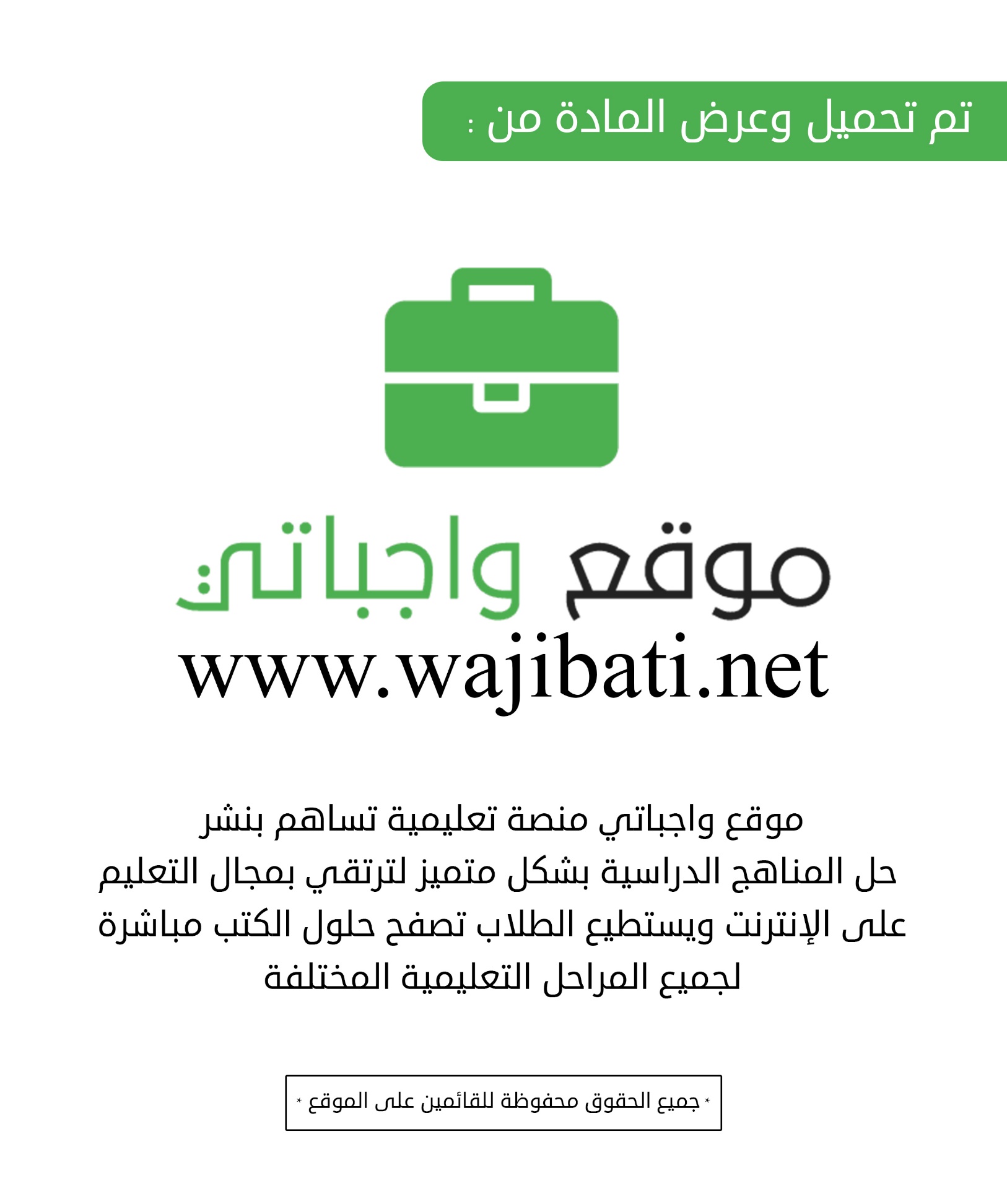 المملكة العربية السعودية .			اليــوم  /	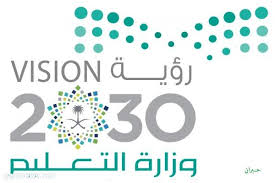 وزارة التعليم  .  				التاريـخ /الإدارة العامة  للتعليم ب   			المــادة /        المدرسة /				الزمــن /										 الفتــرة /                                                                                            عدد الاوراق / (         ) اسئلة اختبار مادة ......................... للصف .............  فصل/ (        )الفصل الدراسي الاول /  لعام 1440/1441هـ / (  الدور الأول  ) .اسم الطالبة / ...................................             رقم الجلوس / .....................المملكة العربية السعودية .	  	اليوم:	          التاريخ :وزارة التعليم  .  			المادة : فقة وسلوك  الإدارة العامة  للتعليم ب   		الزمن : ساعة ونصف المدرسة /				الفترة : 									    اسم الطالبة /		رقم الجلوس/ (        )اسئلة اختبار مادة ................. ........ للصف .............  فصل/ (        )الفصل الدراسي الاول /  لعام 1440/1441هـ / (  الدور الأول  ) .  السـؤال الأول:اختاري الاجابة الصحيحة من بين الاقواس: 1 :في صفة المسح على الخفين يمسح على :         [ أسفل الخف ـــــــ ظاهر الخف ـــــــــ باطن الخف]2:من مبطلات التيمم  :         [ وجود الماء  ـــــــ اكل لحم البقر ــــــــ شرب الحليب ]3:من فروض الوضوء :       [غسل اليدين الى المرفقين ـــــــ غسل الاعضاء ثلاثا ــــــــ  تخليل الاصابع]4:من آداب قضاء الحاجة :        [ لاأستقبل القبلة ـــــــ أتكلم أثناء قضاء الحاجة ــــــــ الخروج بالرجل اليسرى]5:ماء خلط فيه حبر كثير حتى صار حبرا :        [لايصح التطهر به ــــــ يصح التطهر به ــــــــ يصح الشرب منه ]6:ينقسم الماء إلى :    [ماء طهور  وماء نجس  ـــــ ماء طهور وماء طاهر ــــــ ماء غير طهور وماء نجس ]7:  من الاشياء التي تمنع وصول الماء الى البشرة :         [ طـلاء الأظافر   ــــــــ الطيـن ــــــ  الألوان ]8: يستعمل الماء الطهور في   ....        [  الإسراف ـــــــــ الوضوء ـــــــــــ  اللعب به ]  9:  ماء سقطت فيه دجاجه فماتت فتغيرت رائحته أصبح ماء ....      [ طاهر  ـــــــــ  نجس ـــــــــ  طهور]10:  ما يلبس على الرجل من الجلد ونحوه  هو :    [  الجورب __ الخف ـــــــ المعطف ] 				 ((اقلبي الصفحة ))السـؤال الثاني:ا )  أكملي الفراغات التالية : 1: قال تعالى [ إن الله يحب التوابين ويحب المتطهرين ]      من خلال الاية  الله يحب صنفين هما 1................  و2.................2: تحصل الطهارة بأمرين هما :1......................... و2...........................3: دعاء دخول الخلاء [ اللهم إني ................. بك من .............. والخبائث ] 4:  مدة المسح للمسافر هي ............... ايام بلياليها // اما المقيم ...............وليلة .5: من شروط التيمم .................... ومحلها ..................6: من من نواقض الوضوء ............................ و .......................... 7 : من أمثلة الماء الطهور  مياة ...................  ومياة ........................8 : الماء النجس هو الماء الذي تغير ............... او ................ او رائحته بنجاسة . ب ) صنفي ما تستخدم فيه اليد اليمين وما تستخدم فيه اليد اليسرى ثم  ضعيه في  الجدول : ( الأكل والشرب ، إزالة النجاسة ، الاستنجاء ، المناولة )
((اقلبي الصفحة))   السـؤال الثالث:      اكتبي الرقم المناسب من العمود [أ] بمايناسبة من العمود [ب]:   ب ): ماحكم ماياتي من الكلمات التي امامك [ لايصح ـــــ_ يحرم ــــــ_ يسن ]  :1:  حكم التطهر بماء الصرف الصحي ........................2:  حكم الوضوء عند النوم .............................3:  حكم استقبال القبلة عند قضاء الحاجة ..................................*******************************************انتهت الاسئلة مع تمنياتي لك بالتوفيق                                                                         معلمة المادة / السؤالالدرجة رقماالدرجة كتابةاسم المصححةتوقيعهااسم المراجعةتوقيعهاالاول10الثاني10الثالث10المجموع30ماتستخدم فيه اليد اليمينوما تستخدم فيه اليد اليسرىأأبب1ماء وضعت فيه فناجيل القهوة ولايزال ماءغفرانك2دعاء الخروج من الخلاءيصح التطهر به3يجب الوضوء عندطهارة الماء4من شروط الوضوءالصلاة5التيمم هودليل على التيمم6قال تعالى [فلم تجدوا ماء فتيمموا صعيدا طيبا ]السواك7من سنن الوضوءان يضرب بيدية التراب ضربة واحدة ثم يمسح وجهه بهما ثم يمسح ظاهر كفيه براحتيه